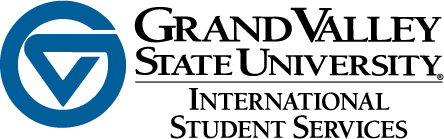 OPT CHECKLISTApplicants should request a new I-20 from the Padnos International CenterApplicants are strongly encouraged to file early so that they receive the new EAD before the end of their studies.Forms I-765 and G-1145 should be downloaded from: uscis.govCHECKLIST: I-765 (On # 20 write ( C ) ( 3 ) ( b )) G-1145Check or money order for $410.00 (pay to the order of: USCIS)Passport photos – 2 please!Copies of:  (Keep your originals) 	New I-20	Passport identification page	F-1 visa	I-94 (you probably need to print a copy of your electronic I-94)Make copies of everything you send (including your method of payment) EXPRESS MAIL EVERYTHING TO: United States Citizenship and Immigration Services (USCIS) Phoenix LockboxPO Box 21281Phoenix, AZ 85036ADDITIONAL INSTRUCTIONS: 
Once you receive employment, please inform the Padnos International Center by emailing: istudents@gvsu.edu